Identification du Pouvoir AdjudicateurLe pouvoir adjudicateurL’Ecole des Ingénieurs de la Ville de Paris,80 rue Rébeval75019 ParisN° de SIRET : 20000069300024Représentée par :Franck JUNG, Directeur de l’EIVP.Comptable assignataire des paiementsMonsieur Le Receveur Général des Finances, Trésorier Payeur Général de la région d’Ile-de-France,94 rue de Réaumur, 75 104 PARIS CEDEX 02. Objet du marchéLa présente consultation porte sur la modernisation de l’infrastructure de Sauvegarde des serveurs de l’Ecole des Ingénieurs de la Ville de Paris.Le DSI souhaitera garder la maîtrise des processus de sauvegarde et restauration quelle que soit la solution proposée.De plus, les éléments suivants font l’objet du marché :Les prestations de support, de garantie, et de maintien en condition opérationnelle des équipementsLa fourniture d’accessoiresLes autres prestations de conseil et d’ingénierie Mode de passation et forme du marchéMARCHE A PROCEDURE ADAPTEE A BONS DE COMMANDEEn application du code des marchés publics issu du décret n° 2016-360 du 25 mars 2016 (Articles 27,78 et 80) publié au JORF n°0074 du 27 mars 2016.Il s’agit d’un marché forfaitaire sans minimum et avec un maximum.Article 1er : ContractantAprès avoir pris connaissance des pièces constitutives du marché indiquées à l’article 4 « pièces constitutives » du Cahier des Clauses Administratives Particulières (CCAP) qui fait référence au CCAG-TIC et conformément à leurs clauses et stipulations ; Le signataire (Candidat individuel),Conformément à la loi informatique et liberté du 6 janvier 1978, vous disposez d’un droit d’accès aux informations vous concernant, ainsi qu’un droit de modification, de rectification et de suppression.)M_____________________________________________________________________________ Agissant en qualité de_____________________________________________________________ M’engage sur la base de mon offre et pour mon propre compte ;Nom commercial et dénomination sociale _____________________________________________Adresse ________________________________________________________________________ _______________________________________________________________________________Adresse électronique______________________________________________________________ Numéro de téléphone___________________________ Télécopie__________________________   Numéro de SIRET_____________________________ Code APE__________________________ Numéro de TVA intracommunautaire ________________________________________________ Engage la société____________________________ sur la base de son offre ;Nom commercial et dénomination sociale _____________________________________________Adresse _______________________________________________________________________________________________________________________________________________________Adresse électronique______________________________________________________________ Numéro de téléphone___________________________ Télécopie__________________________   Numéro de SIRET_____________________________ Code APE__________________________ Numéro de TVA intracommunautaire ________________________________________________ Le mandataire (Candidat groupé),M_____________________________________________________________________________ Agissant en qualité de_____________________________________________________________désigné mandataire : du groupement solidaire  solidaire du groupement conjoint   non solidaire du groupement conjointNom commercial et dénomination sociale _____________________________________________Adresse _______________________________________________________________________________________________________________________________________________________Adresse électronique______________________________________________________________ Numéro de téléphone___________________________ Télécopie__________________________   Numéro de SIRET_____________________________ Code APE__________________________ Numéro de TVA intracommunautaire ________________________________________________S’engage, au nom des membres du groupement, sur la base de l’offre du groupement, A exécuter, sans réserve, les prestations demandées dans les conditions définies ci-après ;L’offre ainsi présentée n’est valable toutefois que si la décision d’attribution intervient dans un délai de 120 jours à compter de la date limite de réception des offres fixée par le Règlement de la Consultation. Article 2 : PrixLes prestations seront rémunérées par application de prix forfaitaire.Le montant du marché tel qu’il résulte du détail estimatif est de :Montant HT (en €) :Montant HT en toutes lettres (en €) :Montant de la TVA  % :Montant TTC (en €) :Montant TTC en toutes lettres (en €) :Le montant total des commandes, pour la durée du marché, est défini comme suit : Article 3 : Durée du marché Le marché prendra effet à compter du jour de sa notification pour une durée de trois ans.Le marché peut être résilié par le pouvoir adjudicateur, selon les principes indiqués dans le chapitre 8 du CCAG-TIC.Article 4 : Délais d’exécutionLe délai d’exécution des commandes ainsi que tout autre élément indispensable à leur exécution sont fixés à l’article 5 du CCTP.Si celles-ci ne peuvent être honorées dans le délai imposé, le titulaire prévient le responsable de la commande en lui indiquant le délai qu'il prévoit. Article 5 : PaiementLe pouvoir adjudicateur se libèrera des sommes dues au titre du présent marché en faisant porter le montant au crédit du ou des comptes suivants (joindre RIB) :Etablissement : ________________________________________________________Code banque : ________________________ Code guichet : ____________________Numéro de compte : _______________________ Clé : ________________________ENGAGEMENT DU CANDIDATACCEPTATION DE L’OFFRE PAR LE POUVOIR ADJUDICATEUREcole des Ingénieurs de la Ville de Paris (EIVP)Ecoles des Ingénieurs de la Ville de Paris80, rue Rébeval75019 ParisTéléphone +33 (0)1 56 02 11 64www.eivp.fr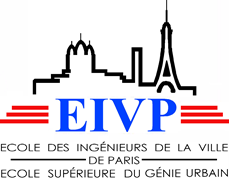 Acte d’EngagementObjet : Acquisition d’un procédé de Sauvegarde(Refonte des moyens de sauvegarde des données informatique)Référence marché : 2019-002MARCHE A PROCEDURE ADAPTEE En application de l’ordonnance n°2015- 899 du 23 juillet 2015 relative aux marchés publics et son décret d’application (n° 2016-360 du 25 mars 2016 relatif aux marchés publics)Date limite de remise des réponses : 05/04/2019 à 17h00 Contacts : Houria Domblides (Service des achats)Ce document comporte 5 pages y compris la page de garde.Tous les documents constituants ou cités à l’appui de l’offre ou du dépôt de la candidature doivent être rédigés en français. L’unité monétaire est l’Euro.Seuil Hors TaxesMinimum MaximumPour 3 ans072 000 €Fait en un seul originalA ___________________, le ____________Signature du candidat**Porter la mention manuscrite « Lu et approuvé»Intitulé du marché : Acquisition d’un procédé de Sauvegarde(Refonte des moyens de sauvegarde des données informatique)Entreprise attributaire du marché :Pour trois an (Hors Taxes)Montant minimum : 0 €Montant maximum : 72 000 € (soit en lettres : soixante-douze mille euros)EST ACCEPTE LA PRESENTE OFFRE POUR VALOIR ACTE D’ENGAGEMENTA ___________________, le ____________                                                                                      Franck JUNG, Directeur de l’EIVPNOTIFICATION DU MARCHE AU TITULAIRE 